6) c7)b8)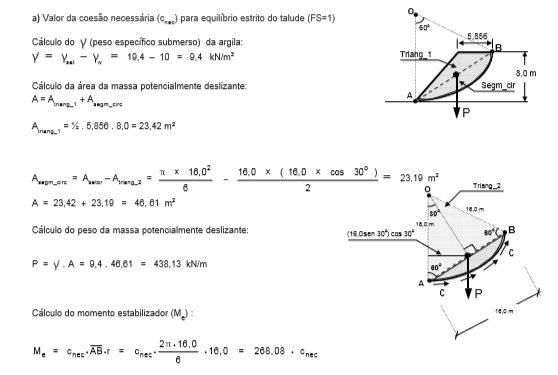 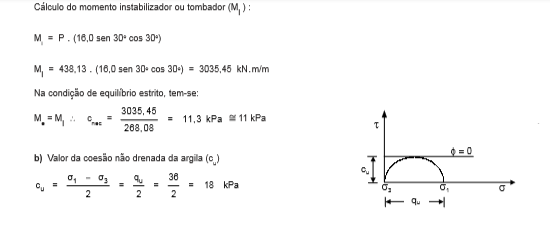 